		A l’attention du Chef d’établissement,		Du coordonnateur d’E.P.S,		Du responsable de l’A.S,		Des enseignants d’E.P.S,		Des enseignants du 1er Degré,									Féchain, le 31 août 2022		Madame, Monsieur,	Nous avons le plaisir de vous inviter à l’Assemblée Générale Ordinaire du comité départemental de l’UGSEL Nord-Cambrai qui se tiendra le mercredi 21 septembre 2022 à 16h30 (accueil à partir de 16h15) à l’Institution Notre Dame de la Renaissance à Somain (379, rue Wilson - 59490 Somain)	A votre arrivée, un bulletin personnel vous sera remis, ainsi qu’une enveloppe avec l’ensemble des voix accordées à votre établissement (pour la personne désignée comme représentant l’établissement).		L’ordre du jour est le suivant :Mot d’accueil du Directeur d’établissement M. GROS Jean-BaptisteMot d’accueil du président HAROUX NicolasPrésentation du nouveau Directeur Comité LANCIAUX OlivierAssemblée Générale Ordinaire :		• Rapport moral		• Rapport financier		• Cap sur les actions sportives 2022/2023		• Questions diverses		• Réunions des commissions sportives et de la commission premier degré.	Vous trouverez joint à ce courrier un coupon réponse comportant une procuration en cas de non participation du président de l’AS voire des enseignants d’EPS et des enseignants du 1er Degré de l’établissement.		Sachant pouvoir compter sur votre présence.		Bien cordialement,		Nicolas Haroux, 						Olivier LANCIAUX,		Président Départemental 					Directeur Départemental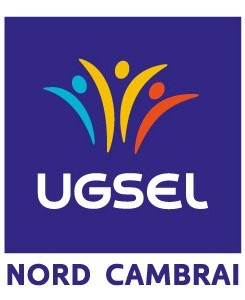 Assemblée Générale Ordinaire du comité de l’UGSEL Nord-Cambrai21 septembre 2022 – 16h30 – Institution Notre Dame de la Renaissance à Somain A envoyer au secrétariat départemental pour le 20 septembre 2022 ;  par courrier : 19 rue Jean Baptiste Hosselet 59247 Féchain ou par mail : directeur@ugsel59c.frL’établissement : __________________________________________________________________________________________________sera représenté le 21 septembre 2022par :	Mme, Melle, M_________________________________________________	Mme, Melle, M _____________________________________________________________________	Mme, Melle, M _____________________________________________________________________	Mme, Melle, M _____________________________________________________________________	Mme, Melle, M _____________________________________________________________________	PROCURATION en cas de non représentationL’établissement : ___________________________________________________________________________________________________ne sera pas représenté le 21 septembre 2022 lors de l’AG de l’UGSEL Nord Cambrai.Je soussigné __________________________________________________________ directrice, directeur donne pouvoir àMme, Melle, M __________________________________________ de l’établissement___________________________________pour voter en mon nom . Questions diverses (Veuillez noter ci-dessous les questions que vous souhaitez poser lors de cette Assemblée Générale)Signature du chef d’établissement							Cachet de l’établissementLe _____  \  _____  \  _____	